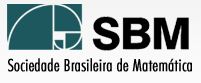 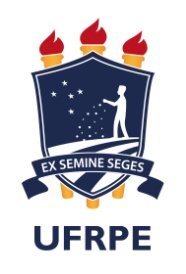 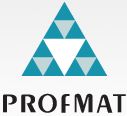 MESTRADO PROFISSIONAL EM MATEMÁTICA EM REDE NACIONAL - PROFMATUNIVERSIDADE FEDERAL RURAL DE PERNAMBUCODEPARTAMENTO DE MATEMÁTICAÀ Coordenação do PROFMAT – UFRPE.Venho, por meio deste, solicitar meu credenciamento no Programa de Mestrado Profissional em Matemática em Rede Nacional – PROFMAT - da UFRPE. Encaminho o curriculum vitae e outras informações consideradas relevantes para análise do pleito.Recife, ____ de ___________________ de __________________________________________________Assinatura1) Identificação do docenteNome:_______________________________________________________________________CPF: __________________________ E-mail: _______________________________________Matrícula SIAPE: __________________  PIS/PASEP: ________________________________Banco: ____________________ Agência: ______________ Conta corrente: ______________ 2) Outros Programas em que é credenciadoM – mestrado; D – doutorado SOLICITAÇÃO DE CREDENCIAMENTO DOCENTEInstituiçãoProgramaMDPara uso da Coordenação:Para uso da Coordenação:Deferido (  )                      Indeferido (  )____ª Reunião do CCD/PROFMATRealizada em _____/____/________